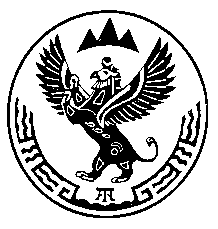 Министерство природных ресурсов, экологии иимущественных отношений Республики АлтайПРИКАЗ«28» января 2016 г.                                                                                           № 53                                               г. Горно-АлтайскО досрочном прекращении права пользования недрами открытому акционерному обществу «Манжерок» по лицензии ГОА 00391 ВЭВ соответствии с пунктом 9 части 2 статьи 20 Закона Российской Федерации от 21 февраля 1992 года №2395-1 «О недрах», заявлением генерального директора открытого акционерного общества «Манжерок» Д.Н. Лашутина, Административным регламентом по предоставлению Министерством природных ресурсов, экологии и имущественных отношений Республики Алтай государственной услуги по принятию решений о досрочном прекращении, приостановлении и ограничении права пользования участками недр местного значения на территории Республики Алтай, утвержденным приказом Министерства лесного хозяйства Республики Алтай от 24 января 2013 года № 27, протоколом заседания комиссии по рассмотрению заявок о предоставлении права пользования участками недр, внесению изменений, дополнений и переоформлению лицензий, досрочному прекращению права пользования недрами на территории Республики Алтай по участкам недр, отнесенным к компетенции Министерства природных ресурсов, экологии и имущественных отношений Республики Алтай от 27 января 2016 года № 274,п р и к а з ы в а ю:1. Досрочно прекратить право пользования недрами с даты подписания приказа по лицензии ГОА 00391 ВЭ, выданной открытому акционерному обществу «Манжерок» 30 августа 2012 года (дата государственной регистрации лицензии), с целевым назначением добыча пресных подземных вод одиночной скважиной № Г33/81для питьевого и хозяйственно-бытового водоснабжения туристического комплекса «Киви-Лодж» по заявлению пользователя недр.2. Отделу недропользования и водных отношений (А.С. Сакладов):а) исключить лицензию из единого государственного реестра лицензий на право пользования участками недр местного значения;б) направить копию настоящего Приказа открытому акционерному обществу «Манжерок» (649002, г. Горно-Алтайск, ул. Промышленная, 3), Горно-Алтайский филиал ФБУ «Территориальный фонд геологической информации по Сибирскому федеральному округу» (649000, Республика Алтай, г.Горно-Алтайск, ул. Улагашева, д.13).3. Настоящий Приказ вступает в силу со дня его подписания.4. Контроль за исполнением настоящего Приказа оставляю за собой.И.о. министра                                                                                             Е.А. МунатовВнесено:Начальником отдела недропользованияи водных отношений_______________А.С. СакладовымАмургушева А.А., 6-30-33